Το πηλίκο δύο αριθμών λέγεται και λόγος των αριθμών αυτών.Η ισότητα λόγων ονομάζεται αναλογία.Κάθε σχέση αναλογίας  είναι ισοδύναμη με τη σχέση 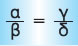 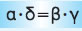 ΑΝΑΛΟΓΑ ΠΟΣΑΔύο ποσά λέγονται ανάλογα, εάν μεταβάλλονται με τέτοιο τρόπο, που όταν οι τιμές του ενός πολλαπλασιάζονται με έναν αριθμό, τότε και οι αντίστοιχες τιμές του άλλου να πολλαπλασιάζονται με τον ίδιο αριθμό.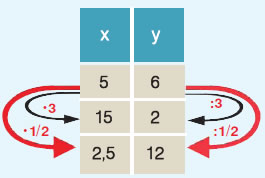 1. Ο μανάβης πουλάει τα καρπούζια προς 0,4 € το κιλό. Μέσα σε μια ημέρα πούλησε 11 καρπούζια που ζύγιζαν 100 κιλά συνολικά. Ο μανάβης έγραφε, σ' ένα χαρτί, τα λεφτά που εισέπραττε κάθε φορά. Ξέχασε, όμως, μία φορά να το σημειώσειΜπορείς να τον βοηθήσεις συμπληρώνοντας τα κενά του παρακάτω πίνακα:Δικαιολόγησε τα αποτελέσματα των πράξεων που έκανες και προσπάθησε να διατυπώσεις ένα γενικό κανόνα.                ΑΝΤΙΣΤΡΟΦΩΣ ΑΝΑΛΟΓΑΔύο μεγέθη είναι αντιστρόφως ανάλογα, στην περίπτωση, που η μεταβολή τους είναι τέτοια, ώστε: όταν το ένα μέγεθος πολλαπλασιάζεται επί έναν αριθμό, το άλλο διαιρείται με τον ίδιο αριθμό.3.Ένα συνεργείο που αποτελείται από 8 εργάτες χρειάζεται 30 ημέρες για να ολοκληρώσει ένα οικοδομικό έργο.Πόσες ημέρες θα χρειαστεί το συνεργείο, που αποτελείται από 2, 4, 6, 10, 12, 24 ή 48 εργάτες για να τελειώσει το ίδιο έργο;Μπορείς να συμπληρώσεις τον παρακάτω πίνακα;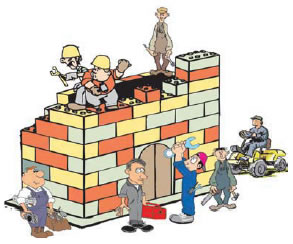 Τι παρατηρείς για το γινόμενο "εργάτες" · "ημέρες";4. Δύο ποσά είναι αντιστρόφως ανάλογα και η τιμή του ενός διπλασιάζεται, τότε η αντίστοιχη τιμή του άλλου ………………………………….5. Αν τετραπλασιάσουμε την τιμή ενός από δύο ανάλογα ποσά και η αντίστοιχη τιμή του άλλου ποσού ………………………………….Τι παρατηρείς για το γινόμενο "εργάτες" · "ημέρες";4. Δύο ποσά είναι αντιστρόφως ανάλογα και η τιμή του ενός διπλασιάζεται, τότε η αντίστοιχη τιμή του άλλου ………………………………….5. Αν τετραπλασιάσουμε την τιμή ενός από δύο ανάλογα ποσά και η αντίστοιχη τιμή του άλλου ποσού ………………………………….6.Τι είναι τα παρακάτω ποσά; 6.Τι είναι τα παρακάτω ποσά; (Τοποθέτησε ένα "x" στην αντίστοιχη θέση)(Τοποθέτησε ένα "x" στην αντίστοιχη θέση)ΑΝΑΛΟΓΑΑΝΑΛΟΓΑΑΝΤΙΣΤΡΟΦΩΣ ΑΝΑΛΟΓΑΑΝΤΙΣΤΡΟΦΩΣ ΑΝΑΛΟΓΑ(α)Η πλευρά  και το εμβαδόν ενός τετραγώνου.(β)Η παροχή μιας βρύσης και ο χρόνος που χρειάζεται για να γεμίσει μια μπανιέρα(γ)Το εμβαδόν της ρωγμής ενός πλοίου και ο χρόνος που απαιτείται, για να γεμίσουν τα αμπάρια του με νερό.(γ)Το εμβαδόν της ρωγμής ενός πλοίου και ο χρόνος που απαιτείται, για να γεμίσουν τα αμπάρια του με νερό.(δ)Ο αριθμός ατόμων και το βάρος του παγωτού που θα φάνε, από ένα οικογενειακό παγωτό 2 Κg.(δ)Ο αριθμός ατόμων και το βάρος του παγωτού που θα φάνε, από ένα οικογενειακό παγωτό 2 Κg.(ε)Η χωρητικότητα των μπουκαλιών και ο αριθμός μπουκαλιών που χρειαζόμαστε, για να εμφιαλώσουμε 100 lt κρασιού.(ε)Η χωρητικότητα των μπουκαλιών και ο αριθμός μπουκαλιών που χρειαζόμαστε, για να εμφιαλώσουμε 100 lt κρασιού.(στ)Ο αριθμός των ατόμων και οι σκηνές των 2 ατόμων που χρειάζονται, για να κατασκηνώσουν.ΑΝΑΛΟΓΑ ΑΝΑΛΟΓΑ ΑΝΤΙΣΤΡΟΦΩΣ ΑΝΑΛΟΓΑ ΑΝΤΙΣΤΡΟΦΩΣ ΑΝΑΛΟΓΑ (α)Ο αριθμός αναψυκτικών και τα χρήματα που κοστίζουνΟ αριθμός αναψυκτικών και τα χρήματα που κοστίζουν(β)Το εμβαδόν του πατώματος και ο αριθμός των πλακών που είναι στρωμένοΤο εμβαδόν του πατώματος και ο αριθμός των πλακών που είναι στρωμένο(γ)Ο αριθμός των εργατών και ο χρόνος που απαιτείται για να ολοκληρώσουν ένα έργο.Ο αριθμός των εργατών και ο χρόνος που απαιτείται για να ολοκληρώσουν ένα έργο.(δ)Η ταχύτητα και ο χρόνος που απαιτείται για την κάλυψη μιας απόστασης.Η ταχύτητα και ο χρόνος που απαιτείται για την κάλυψη μιας απόστασης.(ε)Η ηλικία ενός ανθρώπου και η περιουσία του.Η ηλικία ενός ανθρώπου και η περιουσία του.(ζ)Το ποσό που ξοδεύει κάποιος για να αγοράσει λαχεία και το ποσό που κερδίζει.Το ποσό που ξοδεύει κάποιος για να αγοράσει λαχεία και το ποσό που κερδίζει.